Any other relevant mattersIn evaluating the suitability of the current penalty regime the ACCC considers the following underlying theories fundamental: the availability of penalties against individuals in addition to corporate penalties, andthe importance of deterrence. Penalties for individual under the CCAThe ACCC considers that one of the most effective ways to combat corporate misconduct is to hold the individuals who perpetrated the wrongdoing, either individually or on behalf of the company, responsible and accountable. This view is widely held internationally. For example, when considering penalties for individuals for cartel conduct the OECD concluded that ‘corporate sanctions rarely are sufficiently high to be an optimal deterrent against cartels, there is a place for sanctions against natural persons’. These principles were echoed by the US Department of Justice in 2015 when Deputy Attorney General Sally Yates announced a crackdown on corporate misconduct committed by individuals. In her memorandum Deputy Attorney General Yates stated that ‘one of the most effective ways to combat corporate misconduct is by seeking accountability from the individuals who perpetrated the wrongdoing’. The focus on individual deterrence is also an important reason for the non-indemnity clause in the CCA. The non-indemnity clause provides that an organisation cannot indemnify an employee against legal costs or financial penalties where the employee has been found liable. This increases the risk to an individual that engages in corporate misconduct and therefore provides deterrence. It also encourages individuals to cooperate with ACCC during investigations and litigation.Deterrent effect of penaltiesSpecific and general deterrence is a critical component to encouraging compliance with the CCA. To prevent infringing behaviour both the theoretical maximum penalty and the penalties obtained in practice must have a strong deterrent effect. To be effective, the prohibitions must be able to be efficiently enforced by the ACCC and private litigants, and the penalties achieved must outweigh the gains that businesses obtain from anti-competitive or unfair conduct. In Trade Practices Commission v CSR Ltd Justice French stated that the purpose of penalties is deterrence: “to put a price on contravention that is sufficiently high to deter repetition by the contravener and by others who might be tempted to contravene the Act”A key factor a Court will consider in determining a penalty is the deterrent effect, both to the specific corporation or individual that breached the law, as well as to the community at large. In the CSR case, Justice French set out a number of factors for the Court to consider when imposing a penalty (often called the ‘French factors’). These include the size of the company, the amount of market power it has, the deliberateness of the conduct and whether the company has cooperated. Subsequent cases have outlined additional factors such as any similar past conduct and the size of the damage to the market.Concurrent law reform processes Competition penaltiesThe ACCC considers that the penalties currently available for breaches of the competition provisions are broadly appropriate and in line with international trends.  The current challenge in Australia is for regulators and Courts to ensure that the penalties actually imposed are sufficiently high to provide for sufficient deterrence. Cases are now coming before the Courts which involve conduct that is subject to the higher penalty regime for competition cases in Australia, and the ACCC will continue to seek high penalties where we consider it appropriate based on the facts of the case.   The ACCC considers that increased protection for whistleblowers in the CCA is likely to strengthen our ability to obtain information and evidence. The ACCC’s submissions to the Competition Law Review provide more information on the ACCC’s views. In this regard the ACCC has an Immunity and cooperation policy for cartel conduct to encourage self-reporting of cartel involvement. Such policies are used around the world, with approximately 50 other countries currently using a similar approach. Immunity is conferred on the first person to report conduct, providing they meet certain criteria. The ACCC also uses a Cooperation policy for enforcement matters to encourage persons and companies who might have contravened other provisions of the Act, or who are not the first cartel informant, to come forward and cooperate with the ACCC to address these possible contraventions. In the ACCC response to the Harper inquiry, we suggested that to complement these tools and assist with gathering evidence for investigations greater protection for whistle-blowers or informants should be provided through: sanctions that better deter intimidation; and the creation of a third-party whistle-blower regime, modelled on the Corporations Act 2001.This is an issue that may also be of relevance to the Committee given the concurrent Commonwealth Attorney General’s Department’s Public Consultation Paper Consideration of a Deferred Prosecution Agreements scheme in Australia. Consumer protection penaltiesThe ACCC welcomes the current ACL Review which will include a consideration of whether the penalties provided for in the ACL remain appropriate. The final report of the ACL Review is expected in March 2017. The ACL Review will also consider whether legislating maximum penalties with reference to, for instance, the Crimes Act 1914 ‘penalty units’ that are periodically adjusted to keep pace with inflation, would be appropriate. The ACCC considers that the current maximum penalties available under the ACL are too low to provide a powerful deterrent effect. This is particularly the case for breaches by large corporate players that are unlikely to be deterred by a maximum penalty of $1 100 000 per contravention. There appears to be no strong policy reason for the maximum penalties under the ACL being considerably lower than those available for breaches of competition laws. We do not consider that consumer harm resulting from ACL breaches is necessarily less significant than that arising in competition cases. We consider that the ACL penalty regime should be reviewed in light of this disparity.   This view has also been expressed by the Courts. In ACCC v Coles the ACCC alleged that Coles had:demanded payments from suppliers that it was not entitled tothreatened harm to the suppliers that did not comply with the demand withheld money from suppliers it had no right to withhold. In December 2014 the Federal Court of Australia by consent made declarations that Coles had engaged in unconscionable conduct in breach of the ACL and ordered Coles to pay $10 million in financial penalties. Coles also entered Court enforceable undertakings to provide redress to over 200 affected suppliers.The Court found that Coles had acted unconscionably by threatening its suppliers in a manner not consistent with acceptable business and social standards. In her judgment, Justice Gordon stated that: “while it is a matter for the Parliament to review whether the maximum available penalty of $1.1 million for each contravention by a body corporate is sufficient when a corporation with annual revenue in excess of $22 billion acts unconscionably… the current maximums are arguably inadequate for a corporation the size of Coles.” We note the discussion of the adequacy of ACL penalties to deter wrongdoing as part of the ACL Review. Practical law enforcement challengesA challenge associated with the ACL penalty regime is the ACL’s ability to effectively deal with recidivist rogue traders. In some instances repeat offenders show no regard for the civil penalties imposed by the Courts. For example in the Peter Foster case, Court orders preventing Mr Foster from being involved in carrying on a business were insufficient to protect future consumers from similar conduct. As such the ACCC needed to pursue a resource intensive, time consuming and indirect route of seeking compliance with the law where the only option remaining was to seek an order for contempt of Court with a custodial sentence. We note that non-custodial sanctions may also be of use in these cases due to the carry-on effects of criminal conviction such as difficulty obtaining business licenses (discussed above). In these cases disqualification orders could be imposed but are unlikely to be effective due to a complete disregard of the law. This is particularly an issue where rogue traders manifest as scams (where a personal or business veneer masks a fraud) or phoenix companies (a company that previously traded as another entity, declared insolvency to avoid debts or other legal obligations and then re-emerged, under another name, to do business again) making it difficult to enforce Court orders, serve documentation or compel cooperation with investigations. These rogue traders also make it difficult for consumers, including business consumers, to obtain redress using the CCA. They also have the potential to cause significant harm to consumers due to their shrewd nature. The ACL Review will consider whether higher penalties or increased enforcement powers would better enable deterrence of such blatant disregard for the law. The ACCC thanks the Committee for the opportunity to make a submission. Appendix A: Prohibitions under the CCACompetition prohibitionsAnti-competitive agreements: the CCA prohibits contracts, arrangements or understandings that are likely to substantially lessen competition in a market. Cartel conduct: cartels are prohibited under civil law and are a criminal offence punishable by imprisonment. There are certain forms of anti-competitive conduct that are known as cartel conduct. They include:price fixing, when competitors agree on a pricing structure rather than competing against each othersharing markets, when competitors agree to divide a market so participants are sheltered from competitionrigging bids, when suppliers agree among themselves who will win and at what pricecontrolling the output or limiting the amount of goods and services available to buyers.Collective boycott: a collective boycott occurs when a group of competitors agree not to acquire goods or services from, or not to supply goods or services to, a business with whom the group is negotiating, unless the business accepts the terms and conditions offered by the group.Secondary boycott: occurs when one person, in concert with a second person, engages in conduct that hinders or prevents a third person supplying to or acquiring from a fourth person.Exclusive dealing: broadly speaking, exclusive dealing occurs when one person trading with another imposes some restrictions on the other’s freedom to choose with whom, in what, or where they deal. Most types of exclusive dealing are against the law only when they substantially lessen competition, although some types are prohibited outright. There are two broad categories of exclusive dealing:Third line forcing: occurs when a business will only supply goods or services, or give a particular price or discount on the condition that the purchaser buys goods or services from a particular third party. If the buyer refuses to comply with this condition, the business will refuse to supply them with goods or services.In contrast to other types of exclusive dealing, third line forcing is prohibited no matter what its effect on competition.Other types of exclusive dealing: including conduct known as full line forcing, involve a supplier refusing to supply goods or a service unless the intending purchaser agrees not to:buy goods of a particular kind or description from a competitorresupply goods of a particular kind or description acquired from a competitorresupply goods of a particular kind acquired from the company to a particular place or classes of places.These types of exclusive dealing will only break the law when the conduct has the effect of substantially lessening the competition in the relevant market.Resale price maintenance: a supplier may recommend that resellers charge an appropriate price for particular goods or services but may not stop resellers charging or advertising below that price.Misuse of market power: a business with a substantial degree of power in a market is not allowed to use this power for the purpose of eliminating or substantially damaging a competitor or to prevent a business from entering into a market.Consumer protection prohibitionsFalse, misleading or deceptive conduct: businesses are not allowed to make statements that are incorrect or likely to create a false impression. This rule applies to advertising, product packaging, and any information provided by staff or online shopping services. It also applies to any statements made by businesses in the media or online, such as testimonials on their websites or social media pages.Unconscionable conduct: to be considered unconscionable, conduct it must be more than simply unfair—it must be against conscience as judged against the norms of society.Consumer guarantees: the ACL requires businesses to provide consumer guarantees for most consumer goods and services they sell.Product safety: the ACL contains a range of protections to help ensure that the products sold in Australia are safe.Unfair contract terms: the ACL prohibits the enforcement by businesses of certain unfair terms in most standard form contracts with consumers and smaller businesses by enabling a Court to find that a term is unfair and therefore void if, for example, it causes a significant imbalance between the interests of the parties (in favour of the stronger party). Attachment B: Penalties and RemediesCompetition penaltiesTable 1 Competition penalties, sets out the spectrum of available penalties for breaches of the competition provisions contained in the CCA. Table 1 Competition penaltiesConsumer protection penalties Table 2 Consumer protection penalties, sets out the penalties available for breaches of the consumer protection provisions of the ACL. Table 2 Consumer protection penaltiesConsistent Remedies within the CCA and ACLDisqualification ordersDisqualification orders are available for breaches of the CCA and ACL. This allows the Court to impose a time period during which the person cannot be involved in the management of a company. To impose a disqualification order the Court must be satisfied that a person has breached the CCA (or ACL) and that the order is justified in all the circumstances. Other Court ordersThe Court can impose any other orders that it considers necessary to resolve the matter or address the harm. These include injunctions, remedial orders or the obligation to undertake compliance training and other orders that are appropriate.Rights of private actionThe CCA and ACL provide for a right of private action for corporations and individuals that have suffered loss or damage as a result of a civil breach of the competition or consumer protection provisions can seek injunctions, damages and remedial orders in their own right.Follow on actions Where the ACCC has established a breach of the CCA or ACL in a contested proceeding, the findings of fact by the Court can be used as prima facie evidence of that fact in any ‘follow-on’ private proceedings.Representative actionsThe ACCC can make an application on behalf of one or more identified people seeking to obtain damages for a breach of most of the competition and consumer protection provisions. The ACCC can also seek a redress order for non-party consumers for certain breaches of the ACL, including misleading or deceptive conduct, unfair practices (such as false misrepresentations) and failure to honour the statutory consumer guarantees. Country Individual Pecuniary penalty Corporations Pecuniary penaltyDisqualification Orders PrisonUndertakingsCourt Based or Administrative JurisdictionRecent Penalty ExampleAustralia$220 000$1.1 million Court Based $100 000 for false and misleading conductCanada Unlimited for indictable offences $200 000 for summary offences No maximum for indictable offences $200 000 for summary offences14 years for indictable offense1 year for summary offencesCourt Based$3 500 000 for misleading pricingEuropean Union NoneAdministrative- United KingdomUnlimited 2 years Court Based£156 000 for pyramid sellingUnited States $10,000Court Based$18 800 000 for breaching an FTC orderJapan ¥5 million (criminal)Pecuniary penalties are calculated in accordance with a formula¥500 million, and no less then ¥10 000 (criminal)Pecuniary penalties are calculated in accordance with a formula5 yearsCourt-BasedNetherlandsBetween 0-50% of the companies relevant turnoverBetween 0-50% of the companies relevant turnoverAdministrative€1 190 000 for misleading consumersKorea30 million won (civil) 50 million won (criminal)-3 yearsAdministrative300 million won for coercive pricingSingaporeThere is no regulator who enforces Consumer laws. Consumers can take complaints to an NGO------ProhibitionMax penalty (individual) Max penalty (corp)Criminal offencePrisonInjunctionsDisqualification ordersInfringement NoticeCourt enforceableundertakingRepresentative actionAnticompetitive Agreements$500 000Either: $10 million3 times the gain10% turnoverCartel conduct$500 000(civil penalty)$360 000 (criminal)Either: (civil or criminal)$10 million3 times the gain10% turnover10 yearsMisuse of market power$500 000Either: $10 million3 times the gain10% turnoverExclusive dealing$500 000Either: $10 million3 times the gain10% turnoverResale price maintenance$500 000Either: $10 million3 times the gain10% turnoverProhibitionMax penalty (individual)Max penalty (corp)Criminal offencePrisonInjunctionsDisqualification ordersInfringement NoticeCourt enforceableundertakingRepresentative actionMisleading or deceptive conductFalse or misleading conduct$220 000$1.1 millionUnconscionable conduct$220 000$1.1 millionConsumer guaranteesProduct safety$220 000$1.1 millionUnsolicited Consumer Agreements $10 000$50 000Multiple Pricing $1 000$5 000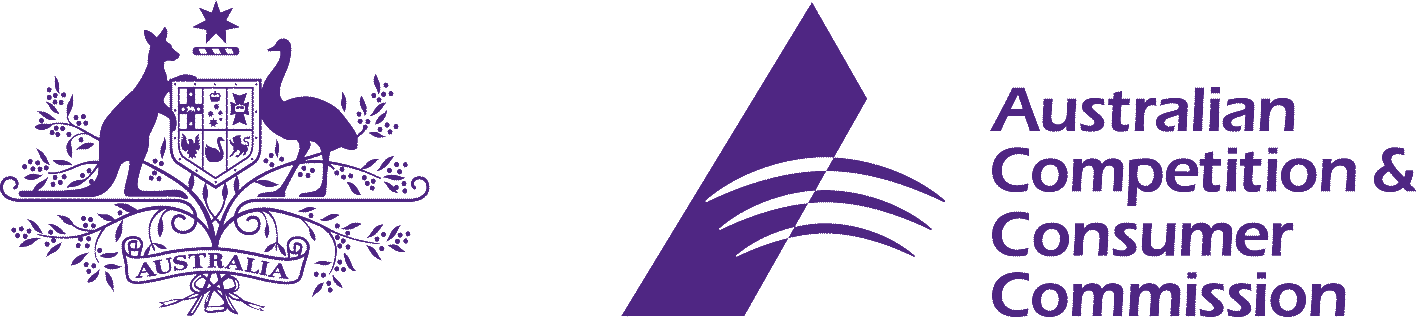 